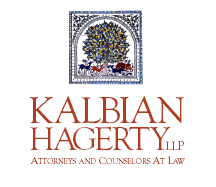 Top International Business Lawyer Mark H. Tulloss Joins Kalbian HagertyContact: Haig Kalbian, HKalbian@KalbianHagerty.comJuly 16, 2019 Washington, DC – Kalbian Hagerty LLP announced today that Mark H. Tulloss has joined the firm’s UAE office as Senior Counsel. Mr. Tulloss is a widely respected international business lawyer with a practice focused on advising businesses in the Middle East, Asia, Latin America, and other developing markets.“Mark’s experience and technical competence navigating complex legal systems around the world is a superb addition to the firm,” said Founding Partner Haig V. Kalbian. “Our clients will have the benefit of Mark’s grasp of the legal issues involved in commercial and corporate operations, major infrastructure project finance, engineering, public sector contracting, regulatory affairs, compliance, labor law, insurance, and technology, particularly in the Saudi Arabian market. Mark was a key player in the legal efforts behind many multibillion-dollar projects there including the Riyadh Metro, the King Khaled Airport expansion, and the North-South Rail link, as well as the establishment, licensing, and operational compliance of the American and other global companies that delivered these projects.”“Mark is a client-focused and proactive attorney whose work has a measurable bottom-line impact on his clients’ businesses,” said James R. Hagerty, Founding Partner. “His background and experience as in-house counsel means that his approach to representation is built around a detailed understanding of a client’s business and then using his legal experience and market knowledge to find solutions that increase profitability.”Mr. Tulloss has assisted major international clients with drafting and negotiating contracts, corporate governance, dispute resolution, project support and staff training, as well as the development, implementation, and maintenance of policies to ensure adherence to international legal compliance standards. He has contributed to every phase of planning and development for some of the most significant real estate and infrastructure projects in the world, including airports, rail and highway infrastructure, destination resorts, amusement parks, and hospitals in the Middle East, Africa, Asia and Latin America.Mr. Tulloss earned his BA degree in Near Eastern Studies from Princeton University, his MA in Mid-East Studies from New York University, and his JD from Temple University’s Beasley School of Law. He is fully licensed to practice in the UAE and after years of working overseas is being recertified to practice in Pennsylvania by the Pennsylvania Bar.To learn more about Kalbian Hagerty LLP and Mr. Tulloss please go to https://kalbianhagerty.com/.***  30  ***